Phần đáp án câu trắc nghiệm: Tổng câu trắc nghiệm: 40.SỞ GD&ĐT ĐẮK LẮKTRƯỜNG THPT NGÔ GIA TỰ(Không kể thời gian phát đề) ĐÁP ÁN KIỂM TRA CUỐI HỌC KỲ 2
NĂM HỌC 2021-2022MÔN LỊCH SỬ – Khối lớp 10 Thời gian làm bài : 45 phút 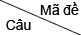 00100200300400500600700833[0.25] B[0.25] D[0.25] A[0.25] B[0.25] D[0.25] A[0.25] B[0.25] D34[0.25] B[0.25] B[0.25] A[0.25] A[0.25] D[0.25] C[0.25] B[0.25] C35[0.25] D[0.25] C[0.25] B[0.25] C[0.25] C[0.25] B[0.25] A[0.25] C36[0.25] D[0.25] B[0.25] B[0.25] D[0.25] B[0.25] B[0.25] C[0.25] B37[0.25] A[0.25] C[0.25] C[0.25] B[0.25] B[0.25] A[0.25] D[0.25] D38[0.25] C[0.25] C[0.25] C[0.25] B[0.25] D[0.25] A[0.25] B[0.25] C39[0.25] B[0.25] D[0.25] B[0.25] C[0.25] A[0.25] D[0.25] B[0.25] D40[0.25] C[0.25] A[0.25] D[0.25] D[0.25] B[0.25] B[0.25] C[0.25] D41[0.25] A[0.25] A[0.25] C[0.25] D[0.25] C[0.25] D[0.25] C[0.25] A42[0.25] D[0.25] D[0.25] D[0.25] A[0.25] D[0.25] C[0.25] A[0.25] C43[0.25] C[0.25] B[0.25] C[0.25] C[0.25] C[0.25] A[0.25] D[0.25] B44[0.25] D[0.25] D[0.25] A[0.25] D[0.25] A[0.25] C[0.25] C[0.25] D45[0.25] D[0.25] D[0.25] C[0.25] C[0.25] D[0.25] B[0.25] B[0.25] A46[0.25] C[0.25] C[0.25] A[0.25] A[0.25] C[0.25] D[0.25] C[0.25] A47[0.25] B[0.25] B[0.25] C[0.25] B[0.25] C[0.25] D[0.25] D[0.25] D48[0.25] A[0.25] C[0.25] D[0.25] B[0.25] A[0.25] B[0.25] D[0.25] B49[0.25] D[0.25] C[0.25] C[0.25] D[0.25] B[0.25] C[0.25] A[0.25] B50[0.25] A[0.25] A[0.25] B[0.25] A[0.25] C[0.25] C[0.25] A[0.25] C51[0.25] C[0.25] B[0.25] D[0.25] B[0.25] C[0.25] B[0.25] D[0.25] A52[0.25] B[0.25] C[0.25] B[0.25] C[0.25] A[0.25] B[0.25] D[0.25] C53[0.25] C[0.25] A[0.25] C[0.25] D[0.25] D[0.25] D[0.25] A[0.25] B54[0.25] B[0.25] B[0.25] A[0.25] D[0.25] A[0.25] D[0.25] B[0.25] B55[0.25] B[0.25] D[0.25] D[0.25] A[0.25] C[0.25] C[0.25] C[0.25] A56[0.25] C[0.25] A[0.25] B[0.25] B[0.25] B[0.25] C[0.25] B[0.25] D57[0.25] A[0.25] D[0.25] A[0.25] B[0.25] B[0.25] D[0.25] B[0.25] D58[0.25] B[0.25] B[0.25] D[0.25] C[0.25] A[0.25] B[0.25] D[0.25] A59[0.25] A[0.25] D[0.25] A[0.25] A[0.25] D[0.25] A[0.25] D[0.25] C60[0.25] A[0.25] C[0.25] D[0.25] A[0.25] A[0.25] C[0.25] C[0.25] C61[0.25] C[0.25] B[0.25] B[0.25] C[0.25] C[0.25] B[0.25] B[0.25] D62[0.25] B[0.25] B[0.25] B[0.25] B[0.25] D[0.25] A[0.25] A[0.25] A63[0.25] B[0.25] A[0.25] A[0.25] D[0.25] A[0.25] D[0.25] A[0.25] C64[0.25] D[0.25] A[0.25] D[0.25] B[0.25] A[0.25] A[0.25] D[0.25] B65[0.25] A[0.25] D[0.25] D[0.25] A[0.25] C[0.25] A[0.25] C[0.25] B66[0.25] D[0.25] B[0.25] B[0.25] C[0.25] B[0.25] C[0.25] A[0.25] C67[0.25] C[0.25] A[0.25] C[0.25] C[0.25] D[0.25] D[0.25] D[0.25] D68[0.25] C[0.25] C[0.25] C[0.25] A[0.25] D[0.25] A[0.25] A[0.25] B69[0.25] D[0.25] D[0.25] D[0.25] D[0.25] B[0.25] D[0.25] A[0.25] B70[0.25] A[0.25] A[0.25] B[0.25] C[0.25] A[0.25] A[0.25] B[0.25] A71[0.25] D[0.25] A[0.25] A[0.25] B[0.25] B[0.25] B[0.25] D[0.25] C72[0.25] C[0.25] C[0.25] A[0.25] A[0.25] B[0.25] C[0.25] A[0.25] A